              УТВЕРЖДАЮПредседатель комитета по образованию города Барнаула Н.В. Полосина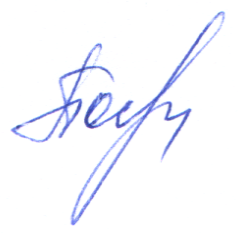                                                                                                                                                                                             12.02.2019ПЛАНпо устранению недостатков, выявленных в ходе независимой оценки качества условий оказания услуг_______МБДОУ «Детский сад № 195»_____(наименование организации)на 2019 годНедостатки, выявленные в ходе независимой оценки качества условий оказания услуг организациейНаименование мероприятия по устранению недостатков, выявленных в ходе независимой оценки качества условий оказания услуг организациейПлановый срок реализации мероприятияОтветственныйисполнитель(с указанием фамилии, имени, отчества и должности)Недостатки, выявленные в ходе независимой оценки качества условий оказания услуг организациейНаименование мероприятия по устранению недостатков, выявленных в ходе независимой оценки качества условий оказания услуг организациейПлановый срок реализации мероприятияОтветственныйисполнитель(с указанием фамилии, имени, отчества и должности)I. Открытость и доступность информации об организацииI. Открытость и доступность информации об организацииI. Открытость и доступность информации об организацииI. Открытость и доступность информации об организацииНе соответствует информация 
о деятельности образовательной организациина официальном сайте, ее содержание и порядок не в полной мере соответствует установленным нормативным актам – 96 бНа сайте образовательной организации разместить сведения: - о преподаваемых педагогическим работником организации дисциплинах(раздел Руководство. Педагогический состав);- обеспечить работу раздела «Часто задаваемые вопросы»Март Беспалова И.В.старший воспитательНе достаточно высокая доля получателей услуг, удовлетворенных открытостью, полнотой и доступностью информации о деятельности организации социальной сферы, размещенной на информационных стендах в помещении организации социальной сферы, на официальном сайте организации социальной сферы в сети «Интернет»  - 99,5  б.На сайте образовательной организации разместить анкету для родителей о качестве условий оказания услуг организацией. Создать ссылку в основном меню сайта.Февраль Беспалова И.В.старший воспитательIII. Доступность услуг для инвалидовIII. Доступность услуг для инвалидовIII. Доступность услуг для инвалидовIII. Доступность услуг для инвалидовIV. Доброжелательность, вежливость работников организацииIV. Доброжелательность, вежливость работников организацииIV. Доброжелательность, вежливость работников организацииIV. Доброжелательность, вежливость работников организацииНе достаточно высокая доля получателей услуг удовлетворенных доброжелательностью, вежливостью работников организации социальной сферы, обеспечивающих первичный контакт и информирование получателя услуги при непосредственном обращении в организацию  -   99,5 б.Поддерживать на высоком уровне доброжелательность и вежливость работников, обеспечивающих первичный контакт с потребителями услуг при взаимодействии: при личном контакте, по телефону, обращении(жалобы, предложения), получении консультации по оказываемым услугам и пр.Собдюдать Кодекс профессиональной этики педагогических работников.МартВ.И. БольшаковазаведующийИ.В. Беспаловастарший воспитательНе достаточно высокая доля получателей услуг, удовлетворенных доброжелательностью, вежливостью работников организации социальной сферы, обеспечивающих непосредственное оказание услуги при обращении в организацию -  99,5  б.Провести консультации для сотрудников по вопросам соблюдения общих принципов профессиональной этики.МайВ.И. БольшаковазаведующийИ.В. Беспаловастарший воспитательНе достаточно высокая доля получателей услуг, удовлетворенных доброжелательностью, вежливостью работников организации социальной сферы при использовании дистанционных форм взаимодействия -  99,5  б.Провести семинар для сотрудников по вопросам соблюдения общих принципов профессиональной этики и правил внутреннего распорядка..Сентябрь В.И. БольшаковазаведующийИ.В. Беспаловастарший воспитательV. Удовлетворенность условиями оказания услугV. Удовлетворенность условиями оказания услугV. Удовлетворенность условиями оказания услугV. Удовлетворенность условиями оказания услугНе достаточно высокая доля получателей услуг, удовлетворенных организационными условиями предоставления услуг (в % от общего числа опрошенных получателей услуг) -   99,5 б.Поддерживать на прежнем уровне качество условий предоставления образовательных услуг для сохранения имиджа организации.Устранение замечаний, выявленных в ходе опросов родителей воспитанников.СентябрьВ.И. БольшаковазаведующийИ.В. Беспаловастарший воспитательНе достаточно высокая доля получателей услуг, удовлетворенных в целом условиями оказания услуг в организации социальной сферы (в % от общего числа опрошенных получателей услуг) -  99,5 б.Поддерживать на прежнем уровне качество условий осуществления образовательной деятельности.Устранение замечаний, выявленных в ходе опросов родителей воспитанников.Сентябрь В.И. БольшаковазаведующийИ.В. Беспаловастарший воспитатель